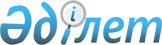 Об обеспечении семенами и горюче-смазочными материалами сельхозтоваропроизводителей Акмолинской областиПостановление Правительства Республики Казахстан от 23 апреля 1999 года № 461

      Правительство Республики Казахстан постановляет: 

      1. Согласиться с предложением акима Акмолинской области о привлечении займов в установленном законом порядке у юридических лиц под гарантию открытого акционерного общества "Народный Сберегательный банк Казахстан" для обеспечения сельхозтоваропроизводителей семенами яровых зерновых культур и горюче-смазочными материалами в объеме до 500 миллионов тенге, в пределах совокупного лимита заимствования местных исполнительных органов, установленного Законом Республики Казахстан от 16 декабря 1999 года "О республиканском бюджете на 1999 год". 

      2. Министерству финансов Республики Казахстан в рамках управления государственным долгом обеспечить мониторинг привлечения, погашения и обслуживания займов местных исполнительных органов. 

      3. Акиму Акмолинской области обеспечить погашение и обслуживание привлеченных займов из средств областного бюджета.      4. Настоящее постановление вступает в силу со дня подписания.        Премьер-Министр     Республики Казахстан(Специалисты: Э.Жакупова                   Л.Цай)       
					© 2012. РГП на ПХВ «Институт законодательства и правовой информации Республики Казахстан» Министерства юстиции Республики Казахстан
				